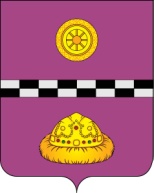 ПОСТАНОВЛЕНИЕот 25 марта 2019 года	                                                                                  № 89На основании статьи 35 Трудового кодекса Российской Федерации, руководствуясь Законами Республики Коми от 09.03.2004 г. № 9-РЗ «О социальном партнёрстве» , от 30.12.2002 г. №123- РЗ «О Республиканской трехсторонней комиссии по регулированию социально-трудовых отношений», «Решением совета муниципального района «Княжпогостский» от 27.04.2011 г. №33 «Об утверждении Положения о трёхсторонней комиссии по регулированию социально-трудовых отношений на территории муниципального района «Княжпогостский»ПОСТАНОВЛЯЮ:1. Внести в постановление администрации муниципального района «Княжпогостский» от 03.10.2016 г. №366 «О создании трехсторонней комиссии по регулированию социально-трудовых отношений на территории муниципального района «Княжпогостский» изменения согласно приложению к настоящему постановлению.         1.1. Признать утратившим силу постановление администрации муниципального района «Княжпогостский» № 361 от 02.10.2018 года «О внесении изменений в постановление администрации муниципального района «Княжпогостский» от 03.10.2016 г. №366 «О создании трехсторонней комиссии по регулированию социально-трудовых отношений на территории муниципального района «Княжпогостский»» .2. Контроль за исполнением настоящего постановления возложить на заместителя руководителя администрации муниципального района «Княжпогостский» Т.Ф. Костину.Исполняющий обязанности руководителя администрации					                           А. Л. НемчиновПриложение к постановлению администрации муниципального района «Княжпогостский»                                 от  25.03.2019 г. № 89СОСТАВ ТРЁХСТОРОННЕЙ КОМИССИИ ПО РЕГУЛИРОВАНИЮ СОЦИАЛЬНО-ТРУДОВЫХ ОТНОШЕНИЙ НА ТЕРРИТОРИИ МУНИЦИПАЛЬНОГО РАЙОНА «КНЯЖПОГОСТСКИЙ»Приложение №2к постановлению администрации муниципального района «Княжпогостский»                                          от 25.03.2019 г. №  89ПОЛОЖЕНИЕО ТРЕХСТОРОННЕЙ КОМИССИИ ПО РЕГУЛИРОВАНИЮСОЦИАЛЬНО-ТРУДОВЫХ ОТНОШЕНИЙ В МУНИЦИПАЛЬНОМРАЙОНЕ "КНЯЖПОГОСТСКИЙ"1. Общие положения1.1. Трехсторонняя комиссия по регулированию социально-трудовых отношений в муниципальном районе "Княжпогостский" (далее - Комиссия ) является постоянно действующим органом.Правовую основу деятельности Комиссии составляют Конституция Российской Федерации, Конституция Республики Коми, Трудовой кодекс Российской Федерации, Закон Республики Коми "О республиканской трехсторонней комиссии по регулированию социально-трудовых отношений", иные нормативные правовые акты Российской Федерации и Республики Коми, настоящее Положение.1.2. Комиссия формируется и действует на принципах добровольности, равенства полномочий и представительства, равноправия и взаимной ответственности сторон.2. Основные цели и задачи Комиссии2.1. Основными целями Комиссии являются:а) согласование социально-экономических интересов муниципального района «Княжпогостский», профсоюзов (представителей работников) и работодателей всех форм собственности при выработке общих принципов регулирования социально-трудовых отношений на территории муниципального района «Княжпогостский».б) содействие договорному регулированию социально-трудовых отношений на муниципальном уровне.2.2. Основными задачами Комиссии муниципального района «Княжпогостский» являются:а) обеспечение равноправного сотрудничества муниципальных органов власти, профсоюзов (иных представителей работников) и работодателей (объединения работодателей) при выработке общих принципов регулирования социально-трудовых отношений на территории муниципального района «Княжпогостский», в том числе принципа обеспечения права каждого работника на справедливые условия труда, включая недопущение фактов неформальной занятости, выплаты заработной платы ниже установленного минимального размера оплаты труда, установленного в Республике Коми;б) ведение коллективных переговоров и подготовка проекта муниципального соглашения; в) развитие социального партнерства на муниципальном уровне;г) оказание содействия участникам соглашений и коллективных договоров, заключаемых на территории муниципального района «Княжпогостский», в урегулировании возникающих между ними разногласий при разработке и выполнении указанных соглашений и коллективных договоров.        д) обеспечение соблюдения, предусмотренного трудовым законодательством запрета на ограничение трудовых прав и свобод граждан в зависимости от возраста, а также реализации мер, направленных на сохранение и развитие занятости граждан предпенсионного возраста.3. Права Комиссии3.1. Комиссия муниципального района «Княжпогостский» для выполнения возложенных на нее основных задач имеет право:а) давать рекомендации Совету муниципального района «Княжпогостский» и администрации муниципального района «Княжпогостский» о принятии в установленном порядке нормативных правовых актов в области социально-трудовых отношений, в том числе в сфере занятости населения, оплаты труда, доходов и уровня жизни населения, социальной защиты, социального обеспечения и социального страхования, охраны и условий труда, социального партнерства;б) создавать рабочие группы с привлечением специалистов для разработки муниципального соглашения;в) взаимодействовать с отраслевыми и республиканскими комиссиями по регулированию социально-трудовых отношений и охраны труда;г) получать необходимую информацию и материалы об экономическом и социальном положении в администрации муниципального района и организациях, расположенных на его территории, независимо от форм собственности и подчиненности в соответствии с действующим законодательством;д) оказывать практическое и методическое содействие организациям, расположенным на территории муниципального района «Княжпогостский», при заключении коллективных договоров и соглашений;з) осуществлять контроль за выполнением условий муниципального соглашения.4. Состав и формирование Комиссии4.1. Комиссия муниципального района «Княжпогостский» формируется из представителей органов местного самоуправления муниципального района «Княжпогостский» , представителей работников (профсоюзов) и представителей работодателей (далее именуемые стороны) на основе соблюдения принципов паритетности и равноправия сторон.4.2. Профсоюзы и работодатели (объединения работодателей) самостоятельно определяют персональный состав своих представителей и порядок их ротации.4.3. Персональный состав представителей органа местного самоуправления муниципального района «Княжпогостский» и порядок его ротации утверждается главой администрации муниципального района «Княжпогостский».4.4. Представители сторон являются членами Комиссии. Количество членов Комиссии от каждой из сторон не может превышать трех человек.5. Координатор Комиссии5.1. Координатор Комиссии назначается руководителем администрации муниципального района «Княжпогостский» и не является членом Комиссии, не принимает участия в голосовании.5.2. Координатор Комиссии:а) обеспечивает взаимодействие сторон и достижение согласия между ними при выработке решений Комиссии;б) утверждает по предложениям сторон перечень и состав рабочих групп (и их руководителей), создаваемых для подготовки мероприятий и проектов решений Комиссии, которые направлены на выполнение основных целей и задач, стоящих перед ней;в) оказывает содействие сторонам в решении вопросов, связанных с формированием Комиссии;г) председательствует на заседаниях Комиссии и организует ее работу;д) информирует руководителя администрации муниципального района «Княжпогостский» о деятельности Комиссии;е) информирует Комиссию о мерах, принимаемых в муниципальном районе «Княжпогостский» по решению социально-трудовых вопросов;ж) приглашает в случае необходимости для участия в работе Комиссии представителей республиканских органов власти, профсоюзов и объединений работодателей, специалистов организаций;з) утверждает регламент Комиссии, планы работы, подписывает протоколы заседаний Комиссии;и) координирует работу секретаря Комиссии.6. Секретарь Комиссии6.1. Секретарь Комиссии муниципального района «Княжпогостский» назначается руководителем администрации муниципального района "Княжпогостский" и не является членом Комиссии, не принимает участия в голосовании.6.2. Секретарь Комиссии:- ведет протоколы заседаний Комиссии, оформляет и подписывает их;- в 10-дневный срок после заседания Комиссии направляет протоколы членам Комиссии;- информирует членов Комиссии о месте, времени и повестке дня очередного заседания Комиссии.7. Координаторы сторон Комиссии7.1. Координаторы сторон Комиссии муниципального района «Княжпогостский" избираются каждой из сторон и являются членами Комиссии.Координаторы сторон:- организуют самостоятельную деятельность каждой стороны;- вносят координатору Комиссии предложения по проектам планов работы, повесткам заседаний, персональному составу представителей сторон в рабочих группах.8. Члены Комиссии8.1. Члены Комиссии:- участвуют в заседаниях Комиссии и подготовке проектов решений Комиссии;- вносят предложения по вопросам, относящимся к компетенции Комиссии, для рассмотрения на заседаниях Комиссии.9. Организация работы Комиссии9.1. Комиссия муниципального района «Княжпогостский» осуществляет свою деятельность в соответствии с настоящим Положением.9.2. Заседания Комиссии носят открытый характер, проводятся в соответствии с годовым планом работы. Могут проводиться внеочередные заседания по предложению одной из сторон Комиссии.9.3. Заседание Комиссии считается правомочным, если на нем присутствует не менее 2/3 членов Комиссии от каждой из сторон.9.4. Решение Комиссии муниципального района «Княжпогостский» считается принятым, если за него проголосовали все три стороны. При этом каждая из сторон, вне зависимости от числа участвующих в заседании членов стороны, обладает одним голосом.Решения Комиссии принимаются открытым голосованием простым большинством голосов и присутствующих членов Комиссии, носят рекомендательный характер и оформляются протоколом.Члены Комиссии, не согласные с принятым решением, вправе требовать занесения в протокол заседания Комиссии их особого мнения.О внесении изменений в постановление администрации муниципального района «Княжпогостский» от 03.10.2016 г. №366 «О создании трехсторонней комиссии по регулированию социально-трудовых отношений на территории муниципального района «Княжпогостский» № п/пФамилия, имя, отчествоЗанимаемая должность1.Костина Т.Ф.Заместитель руководителя администрации муниципального района «Княжпогостский» - координатор комиссии2.Мальгина Е.П.Ведущий инспектор отдела социально-экономического развития, предпринимательства и потребительского рынка - секретарь комиссииСо стороны администрации муниципального района «Княжпогостский»Со стороны администрации муниципального района «Княжпогостский»Со стороны администрации муниципального района «Княжпогостский»3.Караванова И.Г.Заведующий отделом социально-экономического развития, предпринимательства и потребительского рынка - координатор стороныСо стороны объединений профессиональных союзов (представителей работников)Со стороны объединений профессиональных союзов (представителей работников)Со стороны объединений профессиональных союзов (представителей работников)5.Калимова Н.А.Заместитель председателя районного профсоюзного комитета работников образования – координатор стороны (по согласованию)6.Полищук А.С.Координатор по охране труда в ГБУ РК «Центр по предоставлению государственных услуг в сфере социальной защиты населения» (по согласованию)Со стороны работодателейСо стороны работодателейСо стороны работодателей7.Гнутова С.Г.Член координационного Совета по малые и средние предпринимательства при Правительстве Республики Коми- координатор стороны (по согласованию)8.Токмакова Е.В.Директор ГБУ РК «Центр занятости населения по Княжпогостскому району» (по согласованию)